 Руководителям общеобразовательных организаций Апанасенковского района Ставропольского края О направлении информации по организации образовательного процессаВ соответствии с письмом министерства образования Ставропольского края от 09.04.2020 №02-23/3976 «О направлении информации по организации образовательного процесса», методическими рекомендациями Министерства просвещения Российской Федерации отдел образования администрации Апанасенковского муниципального района сообщает.Во всех территориях края предпринимаются меры по организации образовательной деятельности государственных и муниципальных образовательных организаций в условиях профилактики и предотвращения распространения новой коронавирусной инфекции.В сложившейся ситуации одним из инструментов организации обучения в условиях бесконтактной коммуникации является использование общеобразовательной организацией различных образовательных технологий, позволяющих обеспечивать взаимодействие обучающихся и педагогических работников опосредованно (на расстоянии), в том числе с применением электронного обучения и дистанционных образовательных технологий.В связи с этим общеобразовательным организациям рекомендуется обеспечить реализацию образовательных программ с использованием дистанционных образовательных технологий и электронного обучения в соответствии с графиком учебного процесса и индивидуальными учебными планами, в режиме нахождения обучающихся в условиях домашней самоизоляции.При этом необходимо предусмотреть:- обеспечение условий для педагогов по организации образовательного процесса с рабочего места (при соблюдении дополнительных санитарно-эпидемиологических мероприятий) или в режиме нахождения в условиях домашней самоизоляции (с использованием дистанционных образовательных технологий и электронного обучения в соответствии с графиком учебного процесса и индивидуальными учебными планами);-корректировку учебных планов и рабочих программ по предметам, предусматривающую сокращение времени учебных занятий и акцент на освоение нового учебного материала, без сокращения объемов оплаты труда педагогических работников;- продолжение реализации основных образовательных программ начального общего (1-4 классы), основного общего образования (5-8 классы) и среднего общего образования (10 класс) с использованием дистанционных образовательных технологий в течение апреля-мая 2020 года. При реализации основных образовательных программ общего образования с использованием дистанционных образовательных технологий минимизировать обращение к электронным и цифровым образовательным сервисам, и платформам, работающим в on-line режиме;- полноценную реализацию образовательных программам общего образования, в том числе с использованием дистанционных образовательных технологий и федеральных телевизионных каналов в части предметов, определенных для государственной итоговой аттестации для обучающихся 9-11 классов и подготовку обучающихся, завершающих обучение по образовательным программам основного и среднего общего образования, к государственной итоговой аттестации.Обращаем ваше внимание на использование в работе ранее направленных министерством Методических рекомендаций по организации подготовки обучающихся по образовательным программам основного общего и среднего общего образования к государственной итоговой аттестации в условиях сложившейся эпидемиологической ситуации, подготовленных Федеральной службой по надзору в сфере образования и науки (исх. № 02-23/3704 от 02 апреля 2020 г.).Дополнительно информируем вас о том, что планируется очное проведение ОГЭ (ГВЭ) по двум основным предметам для обучающихся завершающих обучение по образовательным программам основного общего образования, в сроки, которые будут установлены министерством, после завершения учебного года.На основании вышеизложенного, при организации дистанционного обучения в общеобразовательных организациях Апанасенковского муниципального района в срок не позднее 13 апреля 2020 года необходимо:Издать приказ о переходе на дистанционное обучение. В приказе должна быть закреплена ответственность за организацию дистанционного обучения (заместители директора, классные руководители, учителя-предметники), определены формы направления заданий обучающимся, проверки выполненных заданий и направления рекомендаций обучающимся по итогам их проверки.Утвердить индивидуальный учебный план для каждого обучающегося/группы/класса.Внести изменения в рабочие программы по учебным предметам и учесть их при заполнении классных журналов.Сформировать расписание занятий на каждый учебный день в соответствии с учебным планом по каждой дисциплине, предусматривая сокращение времени проведения урока до 30 минут.Разместить приказ о переходе на дистанционное обучение, расписание занятий, график проведения текущего и итогового контроля, консультаций на официальном сайте общеобразовательной организации.Проинформировать обучающихся и их родителей о реализации образовательных программ с применением электронного обучения и дистанционных образовательных технологий.Информацию о проделанной работе, а также приказ о переходе на дистанционное обучение в формате PDF  просим направить в отдел образования в срок не позднее 14 апреля 2020 года на адрес электронной почты olga_divnoe@mail.ru.Начальник отдела образованияадминистрации Апанасенковского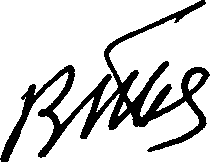 муниципального районаСтавропольского края                                                                               В.Г. Теслицкий